“THE BIG 100 OF WORLD HISTORY”Unit 1: Foundations: Beginnings to 300 C.E. 1) Historical perspective2) Historical Scale 3) Primary Sources 4) Four Ways to Assess Claims 5) Archeology 6) Race 
7) Hunting and Gathering 8) Agrarian 9) Civilization  10) Cities 11) River Valley Civilizations 12) Kingdoms
13) Empires
14) Historical Bias 
15) City-States
16) Hegemony
17) Cultural Diffusion 
18) Diaspora 
19) Push/Pull Migrations
20) Historiography
21) Syncretism
22) Cognitive Dissonance 
23) Ethnocentrism24) World Religions25) Historical Turning Point-----------------------------------------------Unit 2: Expanding and Intensified Hemispheric Interactions: 300 C.E. - 1500 C.E26) Population Growth 27) Expanding Networks of Exchange 28) Pastoral Nomadism 29) Collective Learning 30) Silk Road 31) Trans Saharan Trade Routes 32) Western v. Eastern Civilizations33) Dar al-Islam 34) Dynastic Cycles35) Feudalism36) Pandemics 37) Medieval Times 38) World Zones Unit 3: The Emergence of the First Global Age: 15th Centuries- 18th Centuries39) Columbian Exchange40) Great Dying 41) Global Interdependence 42) Mercantilism 43) Age of Discovery and Exploration 44) Nation-State 45) Coerced Labor46) “European Miracle” 47) Renaissance 48) Protestant Reformation/ Counter Reformation 49) European Enlightenment 50) Absolutism51) Divine Right of Kings 52) Scientific Revolution 53) Gunpowder Empires Unit 4: An Age of Global Revolutions:  18th Century- 191454) Constitutionalism55) Democracy56) Inalienable rights57) Classical Liberalism58) Nationalism59) Popular sovereignty60) Republicanism61) Revolution62) Rule of law63) Secularism64) Social contract65) Capitalism66) Industrialization
67) Labor unions
68) Urbanization
69) Working class
70) Imperialism71) Social Darwinism  https://tinyurl.com/yy42yz3s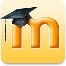 Anthony Salciccioli @SauceWH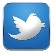 Unit 5: Age of Crisis and Achievement:  1900-194572) Balance of power shift73) Communism74) Fascism75)  Genocide76) Global Great Depression  77) Holocaust78) Militarism79) Industrialized weapons80) Modernity 81) Totalitarianism82) Atomic Age Unit 6: The Cold War and its Aftermath: 1945-200183) Arms Race/Space Race  84) Civil Disobedience 85) Domino Theory 86) Containment 87) Cultural Imperialism 88) Globalization 89) Mutual Assured Destruction 90) Brinkmanship 91) Decolonization 92) Democratization Unit 7: Contemporary Global Issues:  2001-present 93) Ethnic cleansing94) Fossil fuels95) Global warming96) 21st Century Migrations97) Natural resources98) Terrorism99) Overpopulation 100) The Information Age 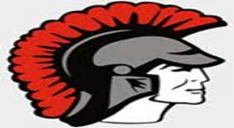 GO TROJANS!!!!